Publicado en Madrid el 09/07/2019 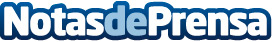 "Termo Piscinas", una solución innovadora, modular y autoportante de Piscinas PrefabricadasLa constructora internacional Site and Field lanza al mercado la "Termo Piscina", una solución innovadora en materiales de construcción de piscinas prefabricadasDatos de contacto:Silvia652168082Nota de prensa publicada en: https://www.notasdeprensa.es/termo-piscinas-una-solucion-innovadora-modular Categorias: Nacional Interiorismo Madrid Turismo Jardín/Terraza Construcción y Materiales http://www.notasdeprensa.es